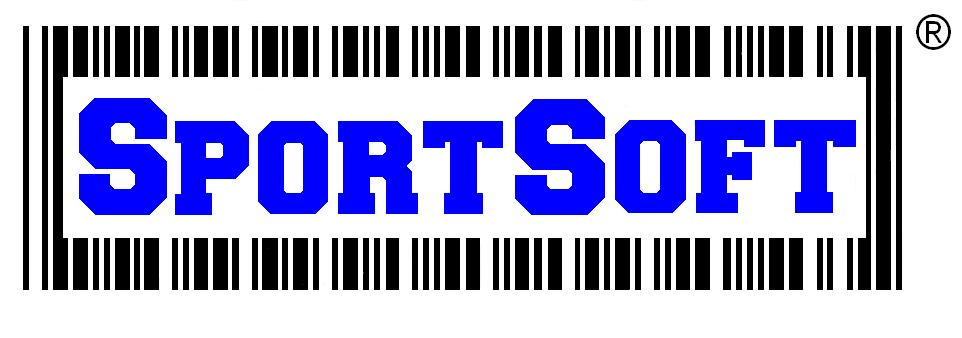 Installing Equipment Manager Trial Version: Install the trial version first by clicking this link: http://www.sportsoft.com/trial-version-of-equipment-manager/ . Click on ‘3. Trial version of Equipment Manager’ like the figure below: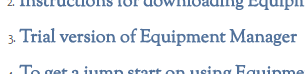 When prompted at the bottom of the screen, click ‘Run’ or ‘Save’. This will save the file to your downloads folder. 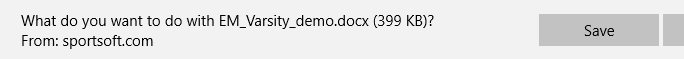 Navigate to the ‘downloads’ folder, open and run the file. Click on ‘Next’ until the program is fully installed. 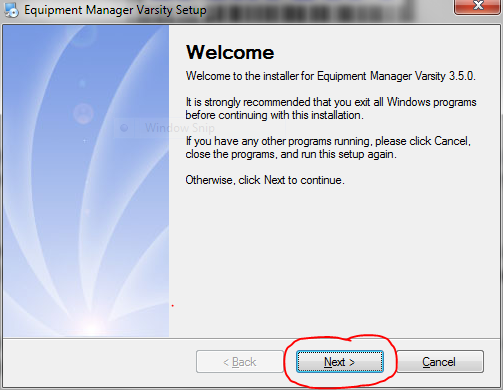 If this a first time install, click ‘YES’ if the program asking you whether or not a NEW database should be created: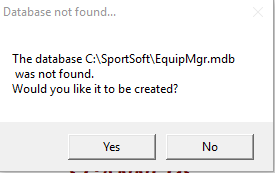 Open the shortcut on the desktop and you can begin using the program!